RED KNIGHTS MOTORCYCLE CLUB Germany XVITim “Timme” Bruderhans - QUARTERMASTERVahrenkamp 449424 Goldenstedt, Niedersachsen, GermanyTel. +491701984707E-Mail: quartermaster@red-knighst-mc-germay-16.deTMLA File Number Germany 16-12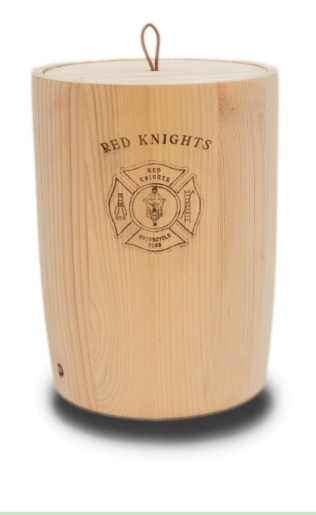 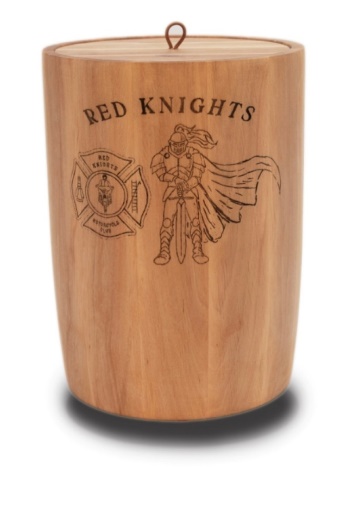 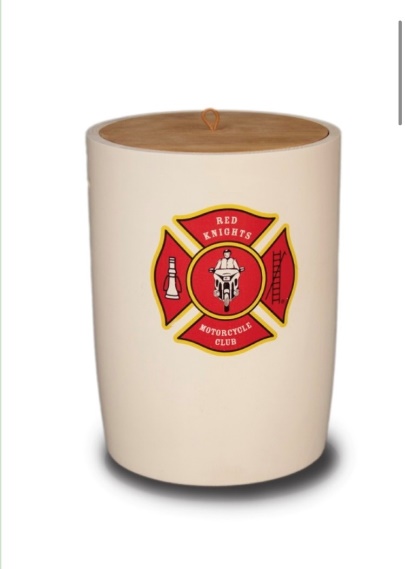 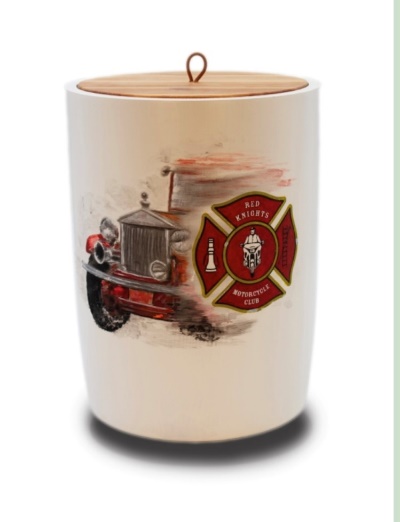 Option #1		Option #2		Option #3			Option #4- natural wood				- certified wood, FSC- Craftsmanship			- inside 17.5 cm x 23 cm suitable for an ash capsule- 100% made in Germany		- the drainage cord is made of natural fiber- fully biodegradableAutomotiveAutomotive-MiscAutomotive-MotorcycleCoin, Patches, PinsClothingClothing-HatsClothing-MiscClothing-Vest/Vest ItemsClothing-Women’sDecals/StickersFlagsHousewares-Beverage ItemsHousewares-Misc.Misc. ItemsPlease make check/money order out to quartermaster@red-knights-mc-germany-16.dePlease allow 6-8 weeks for delivery of items not in stockAll Prices Euro currency / Prices subject to change without notice/All items MUST be prepaidItemDescriptionColorQuantityCost ea.Total1Wooden Grave Urn Option #1290 €2Wooden Grave Urn Option #2320 €3Wooden Grave Urn Option #3310 €4Wooden Grave Urn Option #4430 €Sub TotalSub TotalSub TotalSub TotalSub TotalShipping and handling fees (if any)Shipping and handling fees (if any)Shipping and handling fees (if any)Shipping and handling fees (if any)Shipping and handling fees (if any)20 €TotalTotalTotalTotalTotal